			Colorado TBF Southern Division QualifierThank you to all the frost bitten anglers who competed and stuck it out at last weekend’s 2021 Colorado TBF Southern Division Qualifying Tournament. Everyone was surprised (due to the horrific weather conditions that existed) at both the quantity and quality of bass brought into the weigh-in scales held on Lake Pueblo this past weekend.State Biologist Carrie Tucker and her staff from Colorado Parks and Wildlife also conducted both a creel survey from selected anglers and recorded data (scale samples) from each fish brought to weigh-in. The top 6 finishing teams from this event have now advanced into the TBF District 21 National Semi Finals, scheduled for this July at Navajo Lake.A hearty and well-earned congratulation to the qualifying anglers for their accomplishment (in order of finish):Vershun Tolliver and Mike ScottSam Heckman and Bryan LeckBrian Hickey and Brian WieseAdam Malicia and Jake SchroederCody Miller and Robert HuntMarin Marinov and Tai HuntThe Colorado TBF Northern Division Qualifying Tournament is scheduled for May 22nd and 23rd on Lake McConaughy. Anglers that fell short of qualifying at the Southern Qualifier this past weekend are encouraged to enter this event as well for another opportunity to finish in the top six and advance onto the National Semi Final. 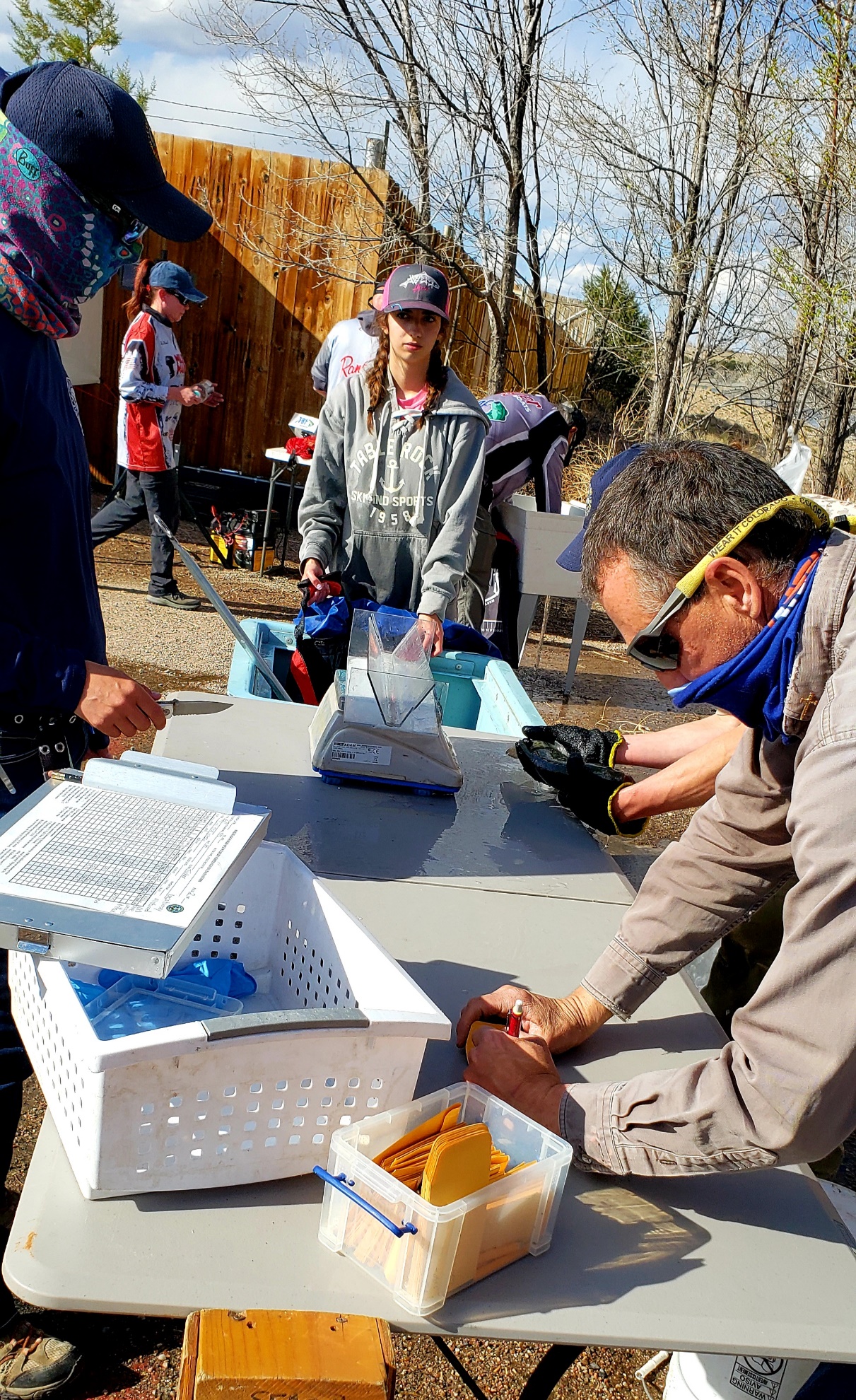 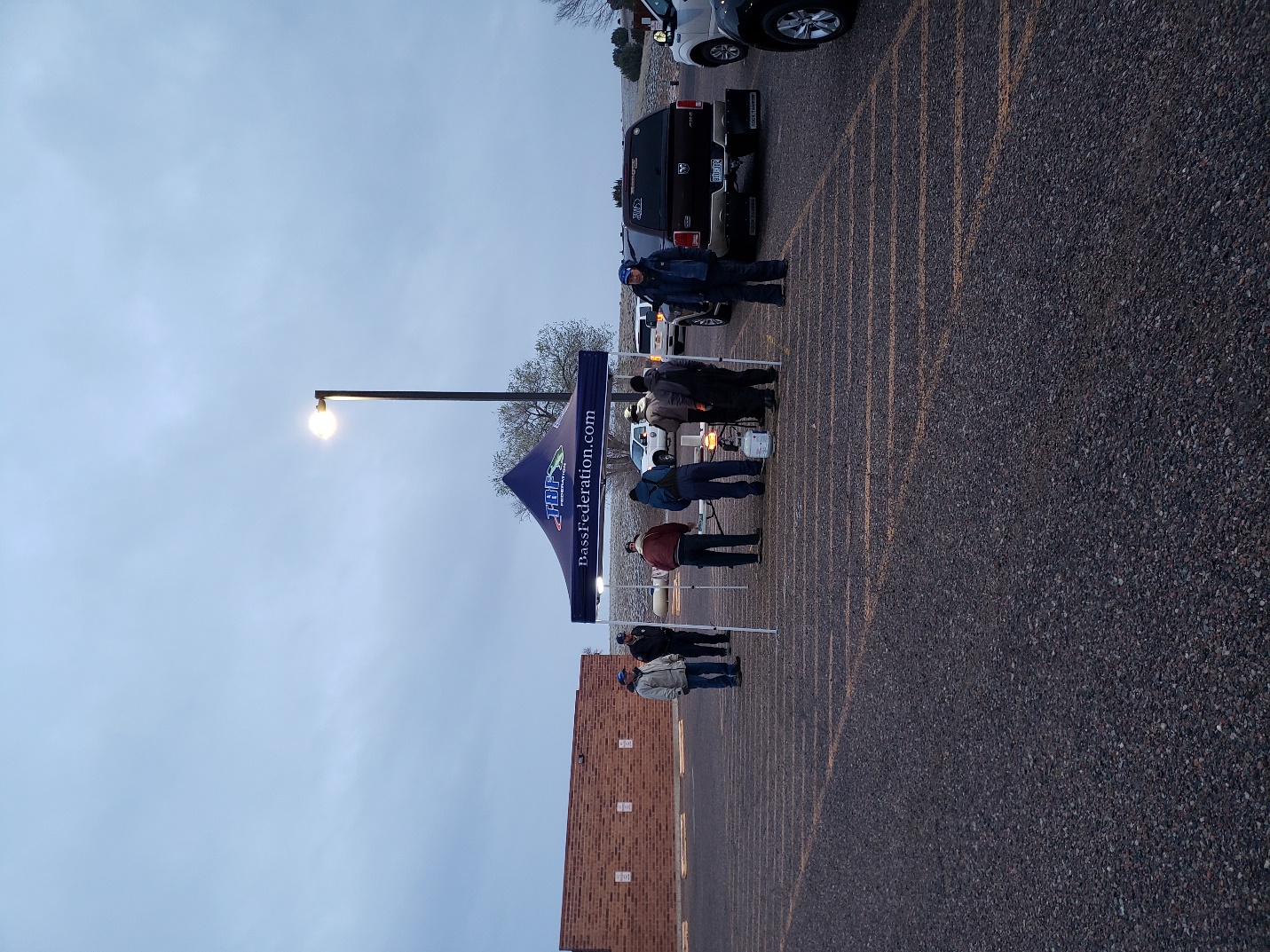 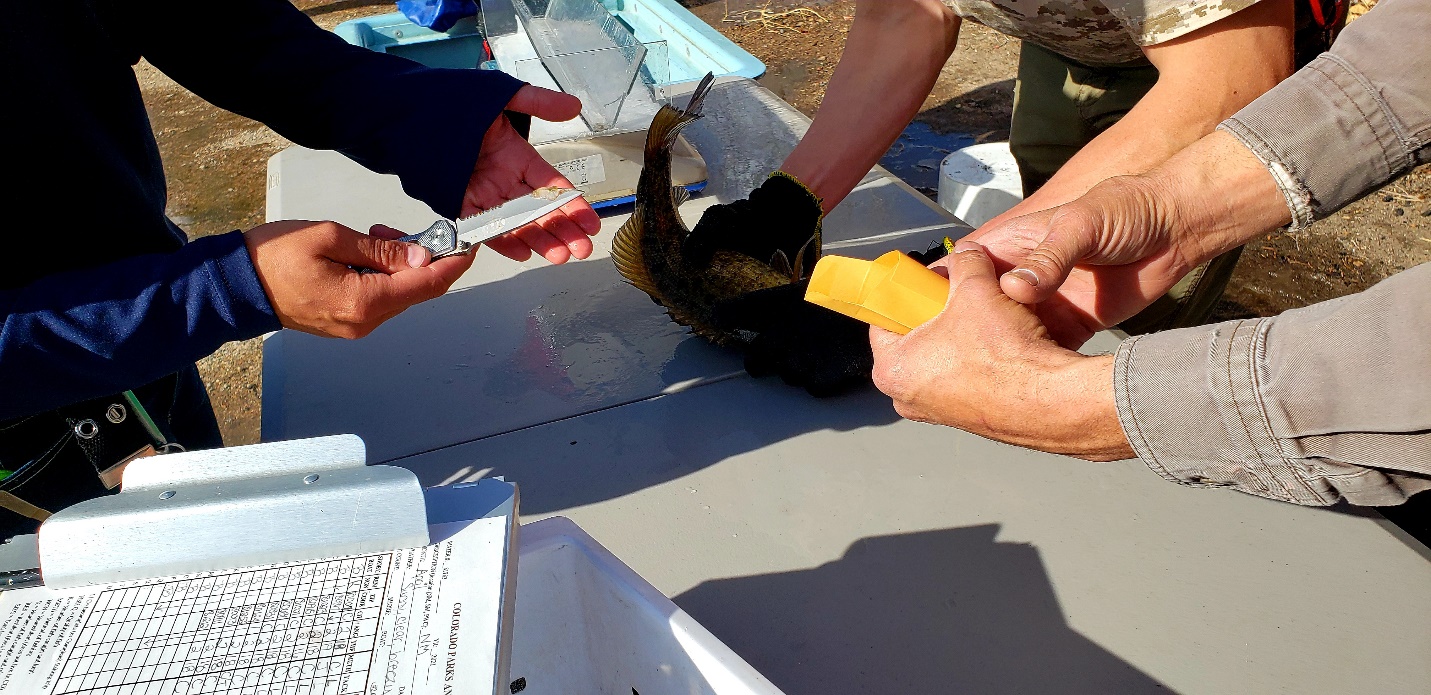 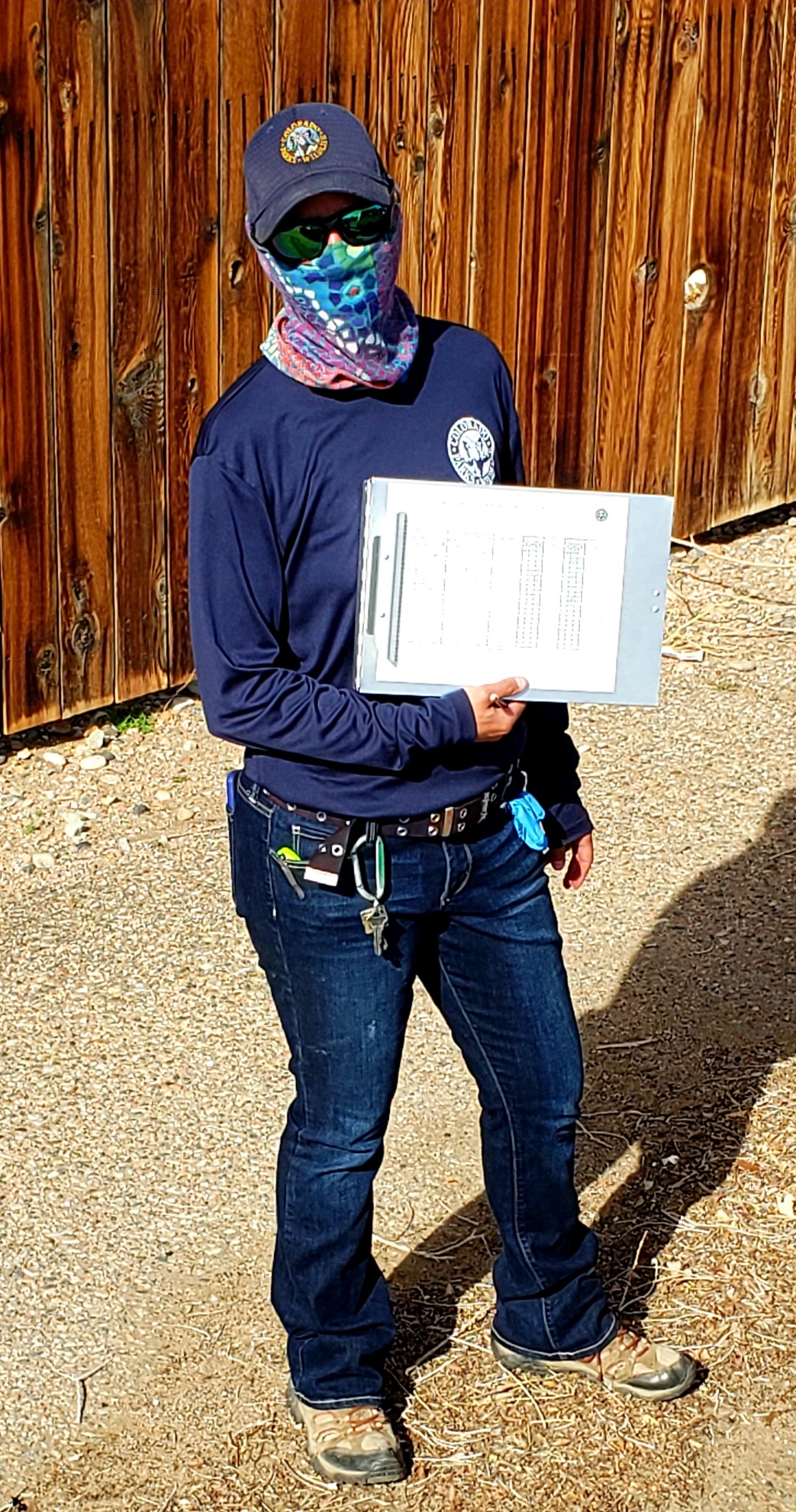 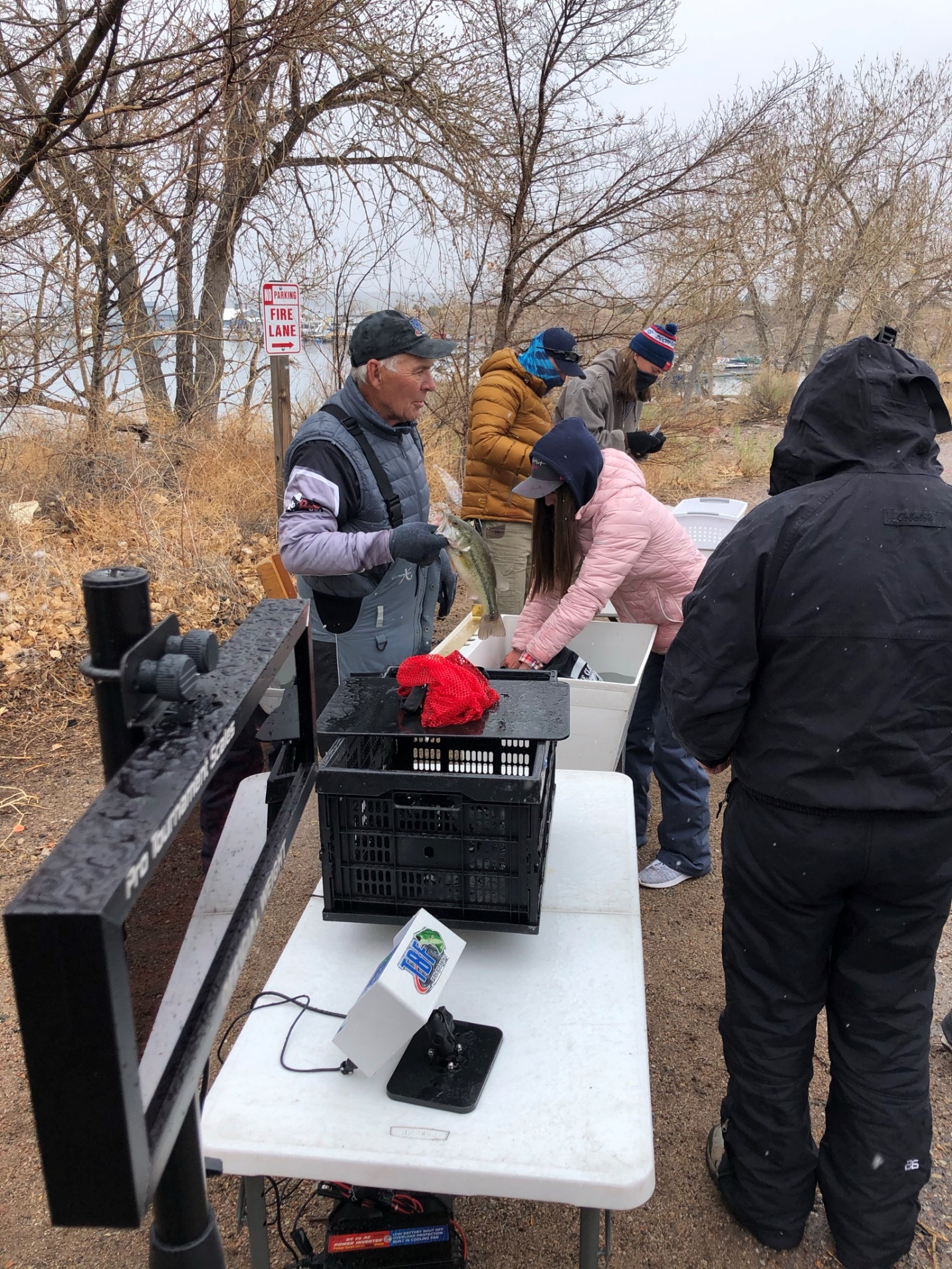 